Администрация города МагнитогорскаМуниципальное образовательное учреждение«Специальная (коррекционная) общеобразовательная школа-интернат № 4» города Магнитогорска455026, Челябинская обл., г. Магнитогорск, ул. Суворова, 110Тел.: (3519) 20-25-85, e-mail: internatHYPERLINK "mailto:internat4shunin@mail.ru"4HYPERLINK "mailto:internat4shunin@mail.ru"shuninHYPERLINK "mailto:internat4shunin@mail.ru"@HYPERLINK "mailto:internat4shunin@mail.ru"mailHYPERLINK "mailto:internat4shunin@mail.ru".HYPERLINK "mailto:internat4shunin@mail.ru"ru; http://74203s037.edusite.ruСценарий праздника для детей начальной школы 3-4 классов:«Золотая осень в гости к нам пришла»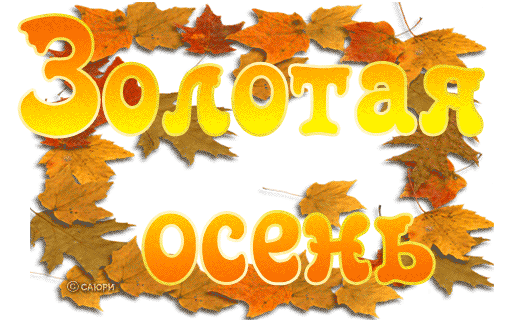 Автор-составитель: Чубаева Наталья Николаевна,воспитатель группы продлённого дня, первой квалификационной категории,МОУ «С(К)ОШИ №4»,Г. Магнитогорск, Челябинская областьГ. Магнитогорск, 2017Цель: создание благоприятного эмоционального состояния у детей.Задачи: - организовать интересный и познавательный отдых детей;- развивать двигательную активность детей: ловкость, быстроту, координацию движений, умение действовать по сигналу;- воспитывать любовь к замечательному времени года – осени;Предварительная работа: разучивание стихов, сбор природных материалов.Ход праздникаЗал украшен  осенними листьями и рисунками детей, на столе поделки из природных материалов.На экране – слайды об осени: Дети заходят в зал под музыку - и садятся на места.Ведущий: Здравствуйте, ребята! Посмотрите, как сегодня красиво в нашем зале. Мы сегодня славим самое щедрое, золотое время года. Отгадайте мою загадку, и вы назовёте это время года:Дни стали короче,Длинней стали ночиКто скажет, кто знает,Когда это бывает?Ведущий вместе с детьми:  Осенью!Ведущий: Молодцы, ребята! А что вы ещё знаете про осень? (дети отвечают).Вед. А где же осень? Ребята, давайте позовём её к нам. Я начну, а вы мне поможете.Осень!  Славная пора!Любит осень детвора.           Здесь мы праздник радостный           Весело встречаем.             (вместе с детьми)-    Приходи, мы ждём тебя,           Осень, золотая!Входит Осень, кружится под музыку, поднимает детей покружиться вместе с ней: Осень:  -А вот и я! Привет осенний вам, друзья!Ждали вы меня? Готовились к встрече?Вед. – Конечно, ребята готовились, и стихи ,и песни про осень знают,  и танец подготовили , да ты сама посмотри. (Приглашается 4 «Г» класс)(Дети  танцуют, а осень разбрасывает листья)  Под музыку: Осень: - Молодцы, ребята, а я вам игру приготовила, давайте поиграем.Ведущий: Приглашаются ребята  3-а  и 3-б классов.Конкурс «Собери листья».(Музыка)Осень: -На пол я разбросала листья , вы должны   быстро за одну минуту собрать их. Победит тот, у кого  будет больше листьев.Дети  собирают листья по цвету, кто быстрее.  (желтые и красные)Вед. – ребята молодцы, собрали листья. Осень: - Ребята, а вы знаете, как ветер шумит в листве? Давайте подуем, как ветер тихо- тихо, а теперь посильнее, ещё сильнее и в самую силу! (коррекционное упражнение для дыхания) молодцы!Вед. -А ещё ребята подготовили тебе, Осень, стихи. Дети читают стихи (4 «А», «Б», «В» классы)В платье пёстро-золотистомОсень к нам явилась в зал,Как прекрасная царица,Открывающая бал.В палитре у осени разные краски,  и даже зверюшки меняют окраску.Цвет рыжий на серый лисице менять, и белым всю зиму зайчишке скакать.Есть цвет – ярко-жёлтый,  есть – светло-зеленый...Нам с тёплого лета  знакомый, знакомый...А есть – голубой, ну, как будто дождинки...Ещё знаю красный,  цвет ягод калинки.Как много красок осень принесла,Природу как на карнавал одела,И мы, окончив разные дела,Возьмёмся за другое дружно дело.Будто рыжая лиса,  бродит осень по лесам.Где махнёт хвостом пушистым,Золотыми станут листья.Стали жёлтыми сады,  всюду осени следы.Лист осины вспыхнет в чаще,Как фонарик настоящий.Осень: - Спасибо, ребята, замечательные стихиВед. – Осень, присядь, отдохни, а мы продолжаем наш праздник. Ребята, а кто знает, что ставят на огороде, чтобы пугать птиц и защищать урожай? Правильно – хором  Пу-га-ло!Игра с залом «Пугало».  Если ведущий говорит: «Воробей!» — дети машут руками. Если говорит: «Ворона!» — хлопают в ладоши.В это время за дверью раздаётся громкое чихание и в зал входит тётушка – Непогодушка  с зонтиком и огромным носовым платком.Вед. – А это ещё кто пришёл, нам таких чихающих не надо, правда, ребята? Мы болеть не хотим. Ты кто, бабушка?Тётка: - Какая я вам бабушка? Я тётушка-непогодушка. Дожди несу, грязь навожу, ветром вею, простужать умею. Вед: - А к нам зачем пришла?Тётушка: - Вы тут веселитесь, осень благодарите, а меня все ругают, гонят, только и ждут, когда я уйду. Не дам вам веселиться!Вед.- Как же так, тётушка-непогодушка. Ребята ждали праздник, готовились, а ты всё испортить хочешь?Давай лучше с нами веселиться, глядишь и непогодушка твоя улучшиться.Тётка: - Да ваши ребята меня только ругают и ничего про меня не знают. Вот я сейчас загадки загадаю, посмотрим, что вы обо мне знаете.По полю рыщет, поет да свищет,Деревья ломает, к земле приклоняет.(Ветер) Кто всю ночь по крыше бьетДа постукивает,И бормочет, и поет, убаюкивает?(Дождь)По небесам оравоюБегут мешки дырявые,И бывает – иногда Из мешков течет вода.Спрячемся получшеОт дырявой ...(Тучи) По городу дождик осенний гулял,Зеркальце дождик свое потерял.Зеркальце то на асфальте лежит,Ветер подует - оно задрожит. (Лужа)(Ребята отгадывают загадки)Вед.- Ну как, знают ребята твои загадки?Тётка:  - Знают, знают, но это ещё не всё, подумаешь! Всё равно веселиться не дам, сейчас дождь позову, всё тут будет сыро, мокро, начнёте чихать, насморк заработаете, потому что ноги промочите. Любите по лужам бегать, под дождём мокнуть? Вед. –Нет наши ребята ловкие, быстрые, от дождя убегут и под него не попадут. Приглашаются  3в и 3г-еклассы.  (организуется две команды )Ведущий достает 2 зонтика и проводит игру «Зонтики».  Дети делятся на 2 команды, каждой команде дается по зонтику. Первые игроки с зонтиком в руках добегают до отметок, на другом конце зала, обегают их и возвращаются назад, передают зонтик следующему игроку. Так должна пробежать вся команда. Под музыку Тётка.- Ну, ребята удивили, порадовали, знают и про меня и испытание моё прошли, меня повеселили.Вед. – Да, наши ребята молодцы. А ещё они очень артистичные, любой спектакль поставить и разыграть могут. Ну, что посмотрим спектакль в постановке ребят 3 - классов?Сценка «Репка» (3 «а», «б», «г» классы)Ведущий. Дедка репку посадил...Дедка репке говорил: Дед. Ты расти, расти большая.Стань богатым урожаем,Чтоб тобой я мог гордиться.Принесу тебе водицы,Удобрений ведер пять…Ох, устал, пора поспать. (Ложится недалеко от репки и засыпает.) Ведущий. Спит дедуля без забот.Репка между тем растет,Вот уж осень на дворе.Зябким утром в октябреДед проснулся, испугался. (Дед просыпается и прыгает от холода, стуча зубами.) Дед. Ах, я старый разоспался.Репку уж пора тянуть.Подросла, гляжу чуть-чуть.Ай, да репка уродилась!Мне такая и не снилась. (Хватает репку и тянет.) Ведущий. Хвать, но репка возмутилась. Морковка. Экий, дедка, ты неловкий!Я - не репка, я - морковка.Не умыл ты видно глаз.Репки я стройней в сто раз.И оранжевей к тому же.Коль салат корейский нужен,Без меня ты пропадешь…Сок морковный не попьешь,В супе мне замены нет…И еще один секрет.Я богата витаминомВсем полезным каротином.Я - отличный урожай! Дед. Что ж, в корзинку полезай.Что такое, что за чудо,Может, выспался я худо?Репку сеял я весной.Ладно, батенька, постой,Репку вытяну другую. Картошка. Ой, ой, ой, я протестую!Я - не репка. Я - Картошка!Это знает даже кошка.Всем плодам я головаЯсно ведь как дважды два:Если в супе нет картошки,Ни к чему брать в руки ложку.В жарком масле, вот, смотри,Стать могу картошкой фри,Я - твой главный урожай! Дед. Что ж, в корзинку полезай.Я ж опять пойду по репку.Как сидит в землице крепко!Ай да репка, вот те на! Капуста. Я - хрустящая капуста!Без меня в салате пусто,А со мной любой обедГолубец иль винегрет…Станет в 10 раз полезней!И потом меня, любезный,Можно квасить и солить…И до лета аж хранить.Можно есть меня всю зиму! Дед. Милости прошу… в корзину.Это что за чудеса?Вот уж битых два часаЯ провел на огороде.Где же репка! Эта вроде… Свекла. Я в сто раз ее красней,И полезней и вкусней!Свеклы нет и нет борща,В винегрете и во щах…Я одна - источник цвета!А свекольная котлета -Это просто объеденье!Сто процентов - похуденье.Я - отличный урожай! Дед. Что ж, в корзинку полезай.И тебе найдется место.Только все же интересноГде же репка? Может эта? Лук. Я почти того же цвета,Но не репка, старичок,Я - твой репчатый лучок!Пусть немного и коварен,Но в народе популярен.Самый вкусный шашлычокТот, в котором есть лучок.Все меня хозяйки знаютВ суп и в кашу добавляют.Я - отличный урожай! Дед. Что ж, в корзинку полезай.Вечер уж к концу подходит.Месяц на небо выходит.Да и мне домой пора.Завтра с самого утраСтану репку вновь искать,А теперь охота спать.Ух, тяжелая корзина,Пригодилась бы машина…Сказочке пришел конец.Тот, кто слушал, молодец.Ведущий: Ждем от Вас аплодисментов,Ну и прочих комплиментов…Ведь артисты-то старались,Пусть слегка и растерялись.Тётка- Хорошо, хорошо и ловкие и быстрые артистичные, а родителям ребята помогают? А может они только играть да бегать умеют?Осень: -А вот мы сейчас проверим, как ребята мои дары знают   что с ними делать умеют.приглашаются   4-а  и 4-б классы.(В корзине лежат вперемешку овощи и фрукты.  На столе две кастрюли с надписями «компот» и «борщ».  Команды  должны разложить всё правильно- овощи в борщ, фрукты в компот) Осень проверяет, а ребята подтверждают или исправляют.Вед.- А теперь споём песню про осень.  ( Ребята 3 «в» класса) Музыка Вед.- Довольны ли вы, наши гости, понравился наш праздник? А вы ребята?  Если да руками похлопаем, ногами потопаем. И приглашаем  4 в и 4г  класс на игру.СОБЕРИ ШИШКИНа пол рассыпаются 20 - 40 шишек. По сигналу дети начинают собирать их.  Выигрывает тот, у кого больше шишек.под музыку Осень и Тётушка- непогодушка: - Замечательный праздник, весёлый, а как красиво ребята нарисовали, поделки какие интересные. Осень: Ну вот, ребята, и мне пора уходить к себе в лес. Скоро придет  Зима. А мне нужно проверить, все ли птицы и животные приготовились к зимовке: поменяли летние шубки на теплые, заготовили еду, утеплили свои гнезда и норки. До свидания, дети! До встречи в следующем году! Тётушка: -И мне пора, ведь дожди тоже нужны, землю напоить, чтобы на следующий год дала нам богатый урожай.  Ведущий:  Все молодцы, всем спасибо.  А  мы дарим вам осеннюю дискотеку. Список используемой литературы:Кашина Н.А. Веселая начальная школа. Концерты, игровые программы, выпускные вечера. Изд: «Феникс» - 2010.Шмаков С.А. Нетрадиционные праздники в школе. – М.: Новая школа, 1997. Монастырская Т.В. Театрализованные представления, утренники, конкурсные программы. – Волгоград: Учитель, 2009.